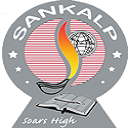 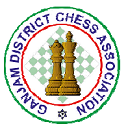 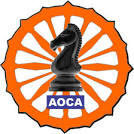 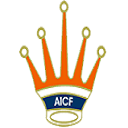 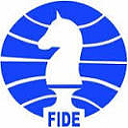 1st BERHAMPUR ALL INDIA OPEN FIDE RATING CHESS TOURNAMENT 2015 – 2016AICF Event code: - 125188 / ODI / 2015Organized by: Ganjam District Chess AssociationUnder the aegis of All Odisha Chess AssociationUnder the guidance of All India Chess Federation29th Dec. 2015 to 02nd Jan. 2016Venue: Sankalp Senior Secondary Day Boarding SchoolHaldiapadar, Ralaba, Berhampur, Ganjam, Odisha – 760003Distance from Berhampur Railway Station approximately 3 Kilometers.Total Cash Prize Fund Rs. 2 Lakhs (68 Cash Prizes) + 8 TrophiesTournament schedule:Arrival:		29.12.2015	08.00 hrs.Inauguration:	29.12.2015	14.00 hrs.Player’s meet:    29.12.2015           14.45 hrs.Rounds:	29.12.2015	15.00 hrs.	Round1		30.12.2015	09.00 hrs.	Round2		30.12.2015	15.00 hrs.	Round3		31.12.2015	09.00 hrs.	Round4		31.12.2015	15.00 hrs.	Round5		01.01.2016	09.00 hrs.	Round6		01.01.2016	15.00 hrs.	Round7		02.01.2016	08.00 hrs.	Round8		02.01.2016	13.00 hrs.	Round9		02.01.2016	18.30 hrs.	Prize distributionEntry fee:			Free for GM, IM, WGM and WIM		Rs. 2000 /- with accommodation and food		(Accompanying person has to pay Rs. 1000 /- for accommodation and food)		Rs. 1500 /- without accommodation		Entry fee should be in form of Demand Draft in favor of “Ganjam District Chess Association” Payable at “Berhampur” or Cash payment at the venue. Participants have to send email confirmation (compulsory) to the mentioned email ID with filled up registration form and scanned copy of DD. Original DD will be accepted only at the venue.	Email confirmation deadline is 20th Dec. 2015.  Email confirmation before 1st Dec. 2015 will get 10% discount   on entry fee. Rs. 200 /- will be collected as late fee for email confirmation after the deadline and spot entries.		Entry fee for Sankalp students is Rs. 1000 /- only inclusive AICF and AOCA registration fees; no discount.		No request towards waiver of entry fee will be entertained.AICF and AOCA Registration:		AICF registration is compulsory for all players for the year 2015 – 2016 and AOCA registration is compulsory for Odisha players for the year 2015 – 2016.		For players participating for the first time in FIDE event, facility will be available at the venue for registration. (Player has to bring two passport size photo and Xerox of Birth Registration Certificate). Tournament Rules:System of Play:		The tournament will be conducted as per FIDE Laws of Chess and FIDE Swiss System with 9 rounds.  Time Control:		90 Minutes each with 30 seconds increment from move no.1.Tie Break: 			In case of a tie, Buchholz tie-break system will be applied. The Cash prizes however will not be shared.General Information:Accommodation:		All outstation players will be provided free accommodation and food from 29th Dec. 2015 to 02nd Jan. 2016 only, players not availing accommodation will get only lunch.Protests:				Protest if any shall be made in writing with a protest fee of Rs. 500 /- within 15 minutes of the occurrence of the incident. Protest fee will be refunded if the appeal is upheld.Withdrawals;		A player may withdraw at any stage of the event, after informing to the Chief Arbiter in writing.Right of admission:		AICF / AOCA / Organizer reserve the right to admission / refuse any entry without assigning any reason thereof.For Accommodation Contact:1.	K. K. Sarma		Mobile: +91 9437204225 / +91 90407568482.	H. K. Rath		Mobile: +91 94377704053.	Susant Ku. Sahu		Mobile: +91 9861144223Any further information and for registration, please contact and send your entry form to any Email mentioned below.1.	Binayak Rath		Mobile: +91 9668255638		Email: binayak.rath@yahoo.co.in2.	Lal Bihari Behera		Mobile: +91 9438352703		Email: lalbihari.behera@gmail.com3.	K.K.SARMA		Mobile: +91 943204225		Email: kkssps@yahoo.comIn Emergency, Please Contact:1.	K. K. Sarma, Secretary (GDCA)			Mobile: +91 9437204225 / +91 90407568482.	Nihar Ranjan Sasmal, Chief Arbiter			Mobile: +91 94373127643.	G. C. Mohapatra, Arbiter				Mobile: +91 9437045464NB:	From South India pl. try these trains on 28/12/2015; 22872/12704/17480/22860/17016/22856       	From East India pl. try these trains on 28/12/2015; 12863/18047/12839/15228/12510, pl. verify the train schedule before booking your tickets.Please note that one player will be given one (higher) prize only.1st BERHAMPUR ALL INDIA OPEN FIDE RATING CHESS TOURNAMENT 2015 - 2016TOURNAMENT REGISTRATION FORMName:Father’s Name:Address:Mobile:Email Id:Date of Birth:M / F:FIDE ID:FIDE Rating:AICF ID:AOCA ID:Fee Details:		Entry Fee:			AICF Fee:			AOCA Fee:			Accompanying Person Fee (Number of persons * 1000):			Total					:			Mode of Payment:	CASH/DD:			DATE:I hereby declare that the above statements are true to the best of my knowledge. I have read and understood the information provided in the prospectus and will abide by the rules and regulations of the same. I also declare that I didn’t participate in any unauthorized event listed by the All India Chess Federation.Date	:Place	:												SignatureMain Prizes (top 30) (Rs. 1,52,500 /- + Trophies for top three player)Main Prizes (top 30) (Rs. 1,52,500 /- + Trophies for top three player)Main Prizes (top 30) (Rs. 1,52,500 /- + Trophies for top three player)Main Prizes (top 30) (Rs. 1,52,500 /- + Trophies for top three player)Main Prizes (top 30) (Rs. 1,52,500 /- + Trophies for top three player)Main Prizes (top 30) (Rs. 1,52,500 /- + Trophies for top three player)Main Prizes (top 30) (Rs. 1,52,500 /- + Trophies for top three player)Main Prizes (top 30) (Rs. 1,52,500 /- + Trophies for top three player)Main Prizes (top 30) (Rs. 1,52,500 /- + Trophies for top three player)Main Prizes (top 30) (Rs. 1,52,500 /- + Trophies for top three player)Main Prizes (top 30) (Rs. 1,52,500 /- + Trophies for top three player)Main Prizes (top 30) (Rs. 1,52,500 /- + Trophies for top three player)Main Prizes (top 30) (Rs. 1,52,500 /- + Trophies for top three player)Main Prizes (top 30) (Rs. 1,52,500 /- + Trophies for top three player)Main Prizes (top 30) (Rs. 1,52,500 /- + Trophies for top three player)Main Prizes (top 30) (Rs. 1,52,500 /- + Trophies for top three player)Main Prizes (top 30) (Rs. 1,52,500 /- + Trophies for top three player)Main Prizes (top 30) (Rs. 1,52,500 /- + Trophies for top three player)Main Prizes (top 30) (Rs. 1,52,500 /- + Trophies for top three player)Main Prizes (top 30) (Rs. 1,52,500 /- + Trophies for top three player)Main Prizes (top 30) (Rs. 1,52,500 /- + Trophies for top three player)Main Prizes (top 30) (Rs. 1,52,500 /- + Trophies for top three player)Main Prizes (top 30) (Rs. 1,52,500 /- + Trophies for top three player)Main Prizes (top 30) (Rs. 1,52,500 /- + Trophies for top three player)Main Prizes (top 30) (Rs. 1,52,500 /- + Trophies for top three player)Main Prizes (top 30) (Rs. 1,52,500 /- + Trophies for top three player)Main Prizes (top 30) (Rs. 1,52,500 /- + Trophies for top three player)Main Prizes (top 30) (Rs. 1,52,500 /- + Trophies for top three player)Main Prizes (top 30) (Rs. 1,52,500 /- + Trophies for top three player)Main Prizes (top 30) (Rs. 1,52,500 /- + Trophies for top three player)1st300007th500013th400019th250025th20002nd200008th500014th300020th250026th10003rd150009th500015th300021st250027th7504th1000010th400016th300022nd200028th7505th750011th400017th300023rd200029th7506th500012th400018th250024th200030th750Rating Category (Rs. 24,000 /-)Rating Category (Rs. 24,000 /-)Rating Category (Rs. 24,000 /-)Rating Category (Rs. 24,000 /-)Unrated (Rs. 11,000 /-)Unrated (Rs. 11,000 /-)Unrated (Rs. 11,000 /-)Unrated (Rs. 11,000 /-)Rating Category (Rs. 24,000 /-)Rating Category (Rs. 24,000 /-)Rating Category (Rs. 24,000 /-)Rating Category (Rs. 24,000 /-)Unrated (Rs. 11,000 /-)Unrated (Rs. 11,000 /-)Unrated (Rs. 11,000 /-)Unrated (Rs. 11,000 /-)1st2nd3rd1st30006th5001000 - 11993000200010002nd20007th5001200 - 13993000200010003rd15008th5001400 - 15993000200010004th10009th5001600 - 17993000200010005th100010th500Age category (Rs. 9,000 /-)Age category (Rs. 9,000 /-)Age category (Rs. 9,000 /-)Age category (Rs. 9,000 /-)Other (Rs. 3,500 /-)Other (Rs. 3,500 /-)Other (Rs. 3,500 /-)Age category (Rs. 9,000 /-)Age category (Rs. 9,000 /-)Age category (Rs. 9,000 /-)Age category (Rs. 9,000 /-)Other (Rs. 3,500 /-)Other (Rs. 3,500 /-)Other (Rs. 3,500 /-)1st2nd3rd1st2ndU71000750500Best Female1000750U91000750500Best Veteran1000750U111000750500Trophies for best five Sankalp students Trophies for best five Sankalp students Trophies for best five Sankalp students U131000750500Trophies for best five Sankalp students Trophies for best five Sankalp students Trophies for best five Sankalp students 